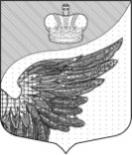                                                 Повестка дняочередного восьмого заседания совета депутатов Фёдоровского городского поселения Тосненского муниципального района Ленинградской области второго созыва на 27.04.2023 г. в 9.30.1.Об исполнении бюджета Фёдоровского городского поселения Тосненскогомуниципального района Ленинградской области за 2022 год.Докладчик : Котова С.С. - заместитель главы администрации - начальник финансово-бюджетного отдела администрации Фёдоровского городского поселения Тосненского муниципального района Ленинградской области.2.О внесении изменений и дополнений в решение совета депутатов Фёдоровского городского поселения Тосненского муниципального района Ленинградской области от 22.12.2022 № 21 "О бюджете Фёдоровского городского поселения Тосненского муниципального районаЛенинградской области на 2023 год и на плановый период 2024 и 2025 годов"  с учетом изменений, внесенных решением совета депутатов Фёдоровского городскогопоселения Тосненского муниципального района Ленинградской области от 16.02.2023 № 31.Докладчик : Котова С.С. - заместитель главы администрации - начальник финансово-бюджетного отдела администрации Фёдоровского городского поселения Тосненского муниципального района Ленинградской области.3.О внесении изменений в решение совета депутатов Федоровского городского поселения Тосненского района Ленинградской области от 26.04.2018 № 42 «Об учреждении звания «Почетный гражданин Федоровского городского поселения Тосненского района Ленинградской области», с последующими изменениями.Докладчик: Колядная Т.Б.– начальник совета депутатов Фёдоровского городского поселения Тосненского муниципального района Ленинградской области4. Об установлении размера ежемесячного денежного поощрения главе Фёдоровского городского поселения Тосненского муниципального района Ленинградской области в честь Дня местного самоуправления.Докладчик: Колядная Т.Б.– начальник совета депутатов Фёдоровского городского поселения Тосненского муниципального района Ленинградской области.5.О назначении премии за выполнение особо важных и сложных заданий председателю контрольно-счетного органа Федоровского городского поселения Тосненскогорайона Ленинградской области.Докладчик: Колядная Т.Б.– начальник совета депутатов Фёдоровского городского поселения Тосненского муниципального района Ленинградской области.